 الجمهوريــــــة الجزائريــــــــــــة الديمقراطيـــــــــة الشعبيــــــــــــــــة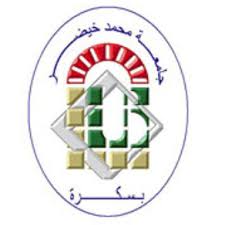 وزارة التعليـــــــــــم العالــــــــــــي والـــــبحث الـــــعلمــــــــــــــــــــــيمركـــــــــــــز التكـــــويــــــــن العالــــــــــــــــي- جامعــــــــة محمــــــــد خيضــــــــــر بسكــــــــــــرة-التقييم الاول لمستوى تقني سامي في الاعلام الالي2022-2023Exercice 1 : (06p)int n = 5, p = 9 ;float x ;Trouver les valeurs du x pour les cas suivantes :x = p / n ; x = (float) p / n ; x = (p + 0.5) / n ;Exercice 2 : Corriger les erreurs (04p)int  i=20,if (i=19)  printf("OK"); else  printf("Rejet");int a;b;if (A<B) printf ("ascendant");else printf ("non ascendant") ;int n ;switch (2*n+1){ case 1 : printf ("petit") case n : printf ("moyen") ;}Exercice 3: (10p)Que vaut la paire (A,B) à la fin des instructions suivantes ?int A,B ;A=24; B=30;while (A!=B)      {      A=B;      if(A) B=A%B;      }(A,B)=(20,6)(2,0)(0,0) Après la séquence:A=23 ; B=6 ;Q=0 ; R=A ;for(i=0 ;i<3 ;i++)     {       Q=Q+1;        R=R-B;     }les variables Q et R sont telles que :Q=2, R=11Q=0 ,R=17Q=3, R=5 Après la séquence:            a = 13 ;                   b = 4 ;                   b = a ;                   a = b ;les variables a et b sont telles que :a=4, b=4a=4,b=13a=13, b=13L'affectation consiste à :attribué une valeur à une variablecomparer une valeur d’ une variable à une autreincrémenter une variable Un algorithme est :un nombre des instructions élémentaires à exécutéune suite ordonné des instructionsun ensemble de programmes Après la séquence:x = -2;if (x > 0 && x < 5) x = -x ;else x = 2*x ;la variable x est telle que :x=4x=2x=-4 Qu'y a-t-il de commun entre une recette de cuisine et un algorithme ? Appliquez-les et dans tous les cas, vous obtiendrez un bon résultatAucun point commun, une recette n'a rien de mathématique Il s'agit d'une suite d'instructions 